1.  Name and address of exporter1.  Name and address of exporter1.  Name and address of exporter2.PHYTOSANITARY CERTIFICATEN° EU BE/  2.PHYTOSANITARY CERTIFICATEN° EU BE/  2.PHYTOSANITARY CERTIFICATEN° EU BE/  2.PHYTOSANITARY CERTIFICATEN° EU BE/  2.PHYTOSANITARY CERTIFICATEN° EU BE/  2.PHYTOSANITARY CERTIFICATEN° EU BE/   3.  Declared name and address of consignee 3.  Declared name and address of consignee 3.  Declared name and address of consignee4.  Plant Protection Organization of B E L G I U MTo Plant Protection Organization(s) of 4.  Plant Protection Organization of B E L G I U MTo Plant Protection Organization(s) of 4.  Plant Protection Organization of B E L G I U MTo Plant Protection Organization(s) of 4.  Plant Protection Organization of B E L G I U MTo Plant Protection Organization(s) of 4.  Plant Protection Organization of B E L G I U MTo Plant Protection Organization(s) of 4.  Plant Protection Organization of B E L G I U MTo Plant Protection Organization(s) of  3.  Declared name and address of consignee 3.  Declared name and address of consignee 3.  Declared name and address of consignee5.  Place of origin  5.  Place of origin  5.  Place of origin  5.  Place of origin  5.  Place of origin  5.  Place of origin   6.  Declared means of conveyance 6.  Declared means of conveyance 6.  Declared means of conveyance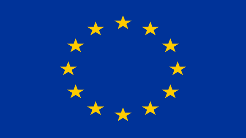 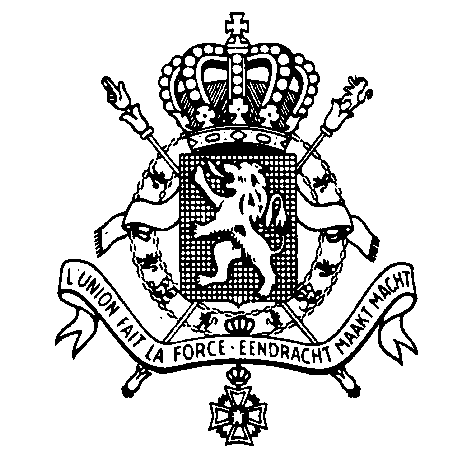  7.  Declared point of entry 7.  Declared point of entry 7.  Declared point of entry 8.  Distinguishing marks, number and description of packages, name of produce; botanical name of plants 8.  Distinguishing marks, number and description of packages, name of produce; botanical name of plants 8.  Distinguishing marks, number and description of packages, name of produce; botanical name of plants 8.  Distinguishing marks, number and description of packages, name of produce; botanical name of plants 8.  Distinguishing marks, number and description of packages, name of produce; botanical name of plants 8.  Distinguishing marks, number and description of packages, name of produce; botanical name of plants9.   Quantity declared9.   Quantity declared10.. This is to certify that the plants, plants products or other regulated articles described herein have been inspected and/or tested according to appropriate official procedures and are considered to be free from the quarantine pests specified by the importing contracting party and to conform with the current phytosanitary requirements of the importing contracting party, including those for regulated non-quarantine pests.They are deemed to be practically free from other pests.10.. This is to certify that the plants, plants products or other regulated articles described herein have been inspected and/or tested according to appropriate official procedures and are considered to be free from the quarantine pests specified by the importing contracting party and to conform with the current phytosanitary requirements of the importing contracting party, including those for regulated non-quarantine pests.They are deemed to be practically free from other pests.10.. This is to certify that the plants, plants products or other regulated articles described herein have been inspected and/or tested according to appropriate official procedures and are considered to be free from the quarantine pests specified by the importing contracting party and to conform with the current phytosanitary requirements of the importing contracting party, including those for regulated non-quarantine pests.They are deemed to be practically free from other pests.10.. This is to certify that the plants, plants products or other regulated articles described herein have been inspected and/or tested according to appropriate official procedures and are considered to be free from the quarantine pests specified by the importing contracting party and to conform with the current phytosanitary requirements of the importing contracting party, including those for regulated non-quarantine pests.They are deemed to be practically free from other pests.10.. This is to certify that the plants, plants products or other regulated articles described herein have been inspected and/or tested according to appropriate official procedures and are considered to be free from the quarantine pests specified by the importing contracting party and to conform with the current phytosanitary requirements of the importing contracting party, including those for regulated non-quarantine pests.They are deemed to be practically free from other pests.10.. This is to certify that the plants, plants products or other regulated articles described herein have been inspected and/or tested according to appropriate official procedures and are considered to be free from the quarantine pests specified by the importing contracting party and to conform with the current phytosanitary requirements of the importing contracting party, including those for regulated non-quarantine pests.They are deemed to be practically free from other pests.10.. This is to certify that the plants, plants products or other regulated articles described herein have been inspected and/or tested according to appropriate official procedures and are considered to be free from the quarantine pests specified by the importing contracting party and to conform with the current phytosanitary requirements of the importing contracting party, including those for regulated non-quarantine pests.They are deemed to be practically free from other pests.10.. This is to certify that the plants, plants products or other regulated articles described herein have been inspected and/or tested according to appropriate official procedures and are considered to be free from the quarantine pests specified by the importing contracting party and to conform with the current phytosanitary requirements of the importing contracting party, including those for regulated non-quarantine pests.They are deemed to be practically free from other pests.10.. This is to certify that the plants, plants products or other regulated articles described herein have been inspected and/or tested according to appropriate official procedures and are considered to be free from the quarantine pests specified by the importing contracting party and to conform with the current phytosanitary requirements of the importing contracting party, including those for regulated non-quarantine pests.They are deemed to be practically free from other pests.11.  Additional declaration11.  Additional declaration11.  Additional declaration11.  Additional declaration11.  Additional declaration11.  Additional declaration11.  Additional declaration11.  Additional declaration11.  Additional declaration DISINFESTATION AND/OR DISINFECTION TREATMENT DISINFESTATION AND/OR DISINFECTION TREATMENT DISINFESTATION AND/OR DISINFECTION TREATMENT DISINFESTATION AND/OR DISINFECTION TREATMENT18. Place of issue 18. Place of issue 18. Place of issue 18. Place of issue 18. Place of issue 12. Treatment  12. Treatment  12. Treatment  12. Treatment   Date       Stamp of organizationName and signature of authorized officer  Date       Stamp of organizationName and signature of authorized officer  Date       Stamp of organizationName and signature of authorized officer  Date       Stamp of organizationName and signature of authorized officer  Date       Stamp of organizationName and signature of authorized officer 13. Chemical (active ingredient)  14. Duration and temperature  14. Duration and temperature  14. Duration and temperature   Date       Stamp of organizationName and signature of authorized officer  Date       Stamp of organizationName and signature of authorized officer  Date       Stamp of organizationName and signature of authorized officer  Date       Stamp of organizationName and signature of authorized officer  Date       Stamp of organizationName and signature of authorized officer 15. Concentration  15. Concentration  16. Date16. Date Date       Stamp of organizationName and signature of authorized officer  Date       Stamp of organizationName and signature of authorized officer  Date       Stamp of organizationName and signature of authorized officer  Date       Stamp of organizationName and signature of authorized officer  Date       Stamp of organizationName and signature of authorized officer 17. Additional information 17. Additional information  Number of annexes:  (   pages) Number of annexes:  (   pages) Number of annexes:  (   pages) Number of annexes:  (   pages) Number of annexes:  (   pages)No financial liability with respect to this certificate shall attach to the Public Service of Wallonia Agriculture, Natural Resources and the Environment or to any of its officials or representatives.No financial liability with respect to this certificate shall attach to the Public Service of Wallonia Agriculture, Natural Resources and the Environment or to any of its officials or representatives.No financial liability with respect to this certificate shall attach to the Public Service of Wallonia Agriculture, Natural Resources and the Environment or to any of its officials or representatives.No financial liability with respect to this certificate shall attach to the Public Service of Wallonia Agriculture, Natural Resources and the Environment or to any of its officials or representatives.No financial liability with respect to this certificate shall attach to the Public Service of Wallonia Agriculture, Natural Resources and the Environment or to any of its officials or representatives.No financial liability with respect to this certificate shall attach to the Public Service of Wallonia Agriculture, Natural Resources and the Environment or to any of its officials or representatives.No financial liability with respect to this certificate shall attach to the Public Service of Wallonia Agriculture, Natural Resources and the Environment or to any of its officials or representatives.No financial liability with respect to this certificate shall attach to the Public Service of Wallonia Agriculture, Natural Resources and the Environment or to any of its officials or representatives.No financial liability with respect to this certificate shall attach to the Public Service of Wallonia Agriculture, Natural Resources and the Environment or to any of its officials or representatives.Français 1. Nom et adresse de l’exportateur 2. Certificat phytosanitaire N° EU BE/ 3. Nom et adresse déclarés du destinataire 4. Organisation de la protection des végétaux de Belgique à Organisation(s) de la protection des végétaux de 5. Lieu d’origine 6. Moyen de transport déclaré 7. Point d’entrée déclaré 8. Marques des colis, nombre et nature des colis; nom du produit; nom botanique des végétaux 9. Quantité déclarée 10. Il est certifié que les végétaux, produits végétaux ou autres articles réglementés décrits ci-dessus ont été inspectés et/ou testés suivant des procédures officielles appropriées, et estimés exempts d’organismes de quarantaine comme spécifié par la partie contractante importatrice, et qu’ils sont jugés conformes aux exigences phytosanitaires en vigueur dans la partie contractante importatrice, y compris celles concernant les organismes réglementés non de quarantaine. Ils sont jugés pratiquement exempts d’autres organismes nuisibles. 11. Déclaration supplémentaire Traitement de désinfestation et/ou de désinfection 12. Traitement 13. Produit chimique (matière active) 14. Durée et température 15. Concentration 16. Date 17. Renseignements complémentaires 18. Lieu de délivrance Date Nom et signature du fonctionnaire autorisé Cachet de l’organisation Le présent certificat n’entraîne aucune responsabilité financière pour le Service public de Wallonie Agriculture, Ressources naturelles et Environnement, ni pour aucun de ses agents ou représentants. Nederlands 1. Naam en adres van de exporteur 2. Fytosanitair certificaat nr EU BE/ 3. Opgegeven naam en adres van de ontvanger 4. Plantenziektekundige Dienst van België aan Plantenziektekundige Dienst(en) van 5. Plaats van oorsprong 6. Opgegeven vervoermiddel 7. Opgegeven plaats van binnenkomst 8. Merktekens, aantal en omschrijving van de colli; naam van het product; botanische naam van de planten 9. Opgegeven hoeveelheid 10. Hierbij wordt verklaard dat de hierboven omschreven planten, plantaardige producten of andere gereglementeerde artikelen volgens passende officiële procedures zijn onderzocht en/of getest, en worden geacht vrij te zijn van de door de overeenkomstsluitende partij van invoer gespecifieerde quarantaineorganismen, en te voldoen aan de geldende fytosanitaire voorschriften ven de overeenkomstsluitende partij van invoer, met inbegrip van de voorschriften die van toepassing zijn op gereglementeerde niet- quarantaineorganismen. Zij worden geacht vrijwel vrij van andere plaagorganismen te zijn. 11. Aanvullende verklaring Bestrijdings- en/of ontsmettingsbehandeling 12. Behandeling 13. Chemisch product (actieve stof) 14. Duur en temperatuur 15. Concentratie 16. Datum 17. Aanvullende inlichtingen 18. Plaats van afgifte Datum Naam en handtekening van de bevoegde functionaris Dienststempel Met betrekking tot dit certificaat zijn de Overheidsdienst van Wallonië Landbouw, Natuurlijke Hulpbronnen en Milieu en zijn functionarissen of vertegenwoordigers niet financieel aansprakelijk Español 1. Nombre y dirección del exportador 2. Certificado fitosanitario n° EU BE/ 3. Nombre y dirección declarados del destinatario 4. Organización de Protección Fitosanitaria de Bélgica a Organización(es) de Protección Fitosanitaria de 5. Lugar de origen 6. Medios de transporte declarados 7. Punto de entrada declarado 8. Marcas distintivas de los bultos ; número y descripción de los bultos ; nombre del producto ; nombre botánico de las plantas 9. Cantidad declarada 10. Por el presente se certifica que los vegetales, productos vegetales u otros objetos reglamentados descritos aquí se han inspeccionado y/o analizado de acuerdo con los procedimientos oficiales adecuados y se considera que están libres de las plagas cuarentenarias especificadas por la parte contratante importadora y que cumplen los requisitos fitosanitarios vigentes de la parte contratante importadora, incluidos los relativos a las plagas reguladas no cuarentenarias». Opcionalmente puede añadirse la siguiente cláusula: Se considera que están sustancialmente libres de otras plagas 11. Declaración suplementaria Tratamiento de desinfestación y/o desinfección 12. Tratamiento 13. Producto químico (ingrediente activo) 14. Duración y temperatura 15. Concentración 16. Fecha 17. Información adicional 18. Lugar de expedición Fecha Nombre, apellídos y firma del funcionario autorizado Sello de la Organización El Servicio Publico de Agricultura, Recursos Naturales y Medio Ambiente de Valonia y sus funcionarios y representantes declinan toda responsabilidad financiera resultante de este certificado. Русский 1. Наименование и адрес зкспортера 2. Фитосанитарный сертификат, Nr. EU BE/ 3. Заявленное наименование и адрес получателя 4. Служба по карантину и защите растений Бельгии Службе по карантину и защите растений 5. Место происхождения 6. Заявленный способ транспортировки 7. Заявленный пункт ввоза 8. Маркировка (Отличительные признаки) ; количество мест и вид упаковки ; наименование продукции ; ботаническое название растений 9. Заявленное количество 10. Настоящим удостоверяется, что растения, растительные продукты или другие подкарантинные материалы, описанные выше, были досмотрены и/или проанализированы согласно соответствующим официальным процедурам и признаны вободными от карантинных вредных организмов, перечисленных мпортирующей договаривающейся стороной, и отвечают действующим фитосанитарным требованиям импортирующей договаривающейся стороны, включая таковые и для регулируемых некарантинных вредных организмов. Они считаются практически свободными от других вредителей. 11. Дополнительная декларация Обеззараживание 12. Способ обработки 13. Химикат (действующее вещество) 14. Экспозиция и температура 15. Концентрация 16. Дата 17. Дополнительная информация 18. Место выдачи Дата Фамилия и подпись уполномоченного лица Печать организации Никакая финансовая ответственность за эту сертификацию не распространяется на SPWARNE, ее должностных лиц или представителей.